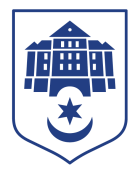 ТЕРНОПІЛЬСЬКА МІСЬКА РАДАПОСТІЙНА КОМІСІЯз питань економіки, промисловості, транспорту і зв’язку, контролю за використанням комунального майна, зовнішніх зв’язків, підприємницької діяльності, захисту прав споживачів та туризмуПротокол засідання комісії №8від  18.08.2022Всього членів комісії: 	(4) Ольга Шахін, Віталій Хоркавий, Мар’яна Юрик, Мар’ян КозбурПрисутні члени комісії: 	(4) Ольга Шахін, Віталій Хоркавий, Мар’яна Юрик, Мар’ян КозбурКворум є. Засідання комісії правочинне.На засідання комісії запрошені:Іван Поливко – заступник начальника управління обліку та контролю за використанням комунального майна;Ігор Токарчук – начальник управління матеріального забезпечення та інформаційних технологій;Олег Вітрук – начальник управління транспортних мереж та зв’язку;Галина Горєва – начальник відділу торгівлі, побуту та захисту прав споживачів;Оксана Солонинка - головний бухгалтер сектору економічної роботи та бухгалтерського обліку відділу охорони здоров’я та медичного забезпечення;Вікторія Цушко – начальник групи централізованого господарського обслуговування при управлінні освіти і науки міської ради;Наталя Харів – заступник начальника організаційного відділу ради управління організаційно-виконавчої роботи.Головуюча – голова комісії Ольга ШахінСлухали:	 Про затвердження порядку денного засідання комісії, відповідно до листа від 15.08.2022 № 20358/2022.Виступила: Ольга Шахін, яка запропонувала доповнити порядок денний комісії питанням «Лист відділу  охорони здоров’я  та медичного забезпечення від 03.08.2022 №227/23.2 щодо звільнення від орендної плати орендарів майна комунальної власності Тернопільської міської територіальної громади, які у період запровадження воєнного стану використовують орендоване комунальне  майно»Результати голосування за затвердження порядку денного з врахуванням пропозиції Ольги Шахін: За –4, проти-0, утримались-0. Рішення прийнято.ВИРІШИЛИ:		Затвердити порядок денний засідання комісії.Порядок денний засідання:Перше питання порядку денного СЛУХАЛИ: Про приватизацію об'єкта комунальної власностіДОПОВІДАВ: Іван ПоливкоВИСТУПИЛИ: Ольга Шахін, Віталій Хоркавий, Мар’яна Юрик, Мар’ян КозбурРезультати голосування: За – 4, проти -0,  утримались-0. Рішення прийнято.ВИРІШИЛИ:	Погодити проект рішення міської ради «Про приватизацію об'єкта комунальної власності».2. Друге питання порядку денного СЛУХАЛИ: Про затвердження рішень виконавчого комітетуДОПОВІДАВ: Ігор ТокарчукВИСТУПИЛИ: Ольга Шахін, Віталій Хоркавий, Мар’яна Юрик, Мар’ян КозбурРезультати голосування: За – 4, проти -0,  утримались-0. Рішення прийнято.ВИРІШИЛИ:	Погодити проект рішення міської ради «Про затвердження рішень виконавчого комітету».3. Третє питання порядку денного СЛУХАЛИ: Про внесення змін в рішення міської ради від 20.04.2018 №7/24/16 «Про затвердження Положення про порядок переміщення транспортних засобів для забезпечення безперешкодного функціонування транспортної інфраструктури м. Тернополя»ДОПОВІДАВ: Олег ВітрукВИСТУПИЛИ: Ольга Шахін, Віталій Хоркавий, Мар’яна Юрик, Мар’ян КозбурРезультати голосування: За – 4, проти -0,  утримались-0. Рішення прийнято.ВИРІШИЛИ:	Погодити проект рішення міської ради «Про внесення змін в рішення міської ради від 20.04.2018 №7/24/16 «Про затвердження Положення про порядок переміщення транспортних засобів для забезпечення безперешкодного функціонування транспортної інфраструктури м. Тернополя»».4. Четверте питання порядку денного СЛУХАЛИ: Про внесення змін до Статуту ДП «Сервіс ТЕТ» комунального підприємства «Тернопільелектротранс»ДОПОВІДАВ: Олег ВітрукВИСТУПИЛИ: Ольга Шахін, Віталій Хоркавий, Мар’яна Юрик, Мар’ян КозбурРезультати голосування: За – 4, проти -0,  утримались-0. Рішення прийнято.ВИРІШИЛИ:	Погодити проект рішення міської ради «Про внесення змін до Статуту ДП «Сервіс ТЕТ» комунального підприємства «Тернопільелектротранс»».5. П’яте питання порядку денного СЛУХАЛИ: Про внесення доповнень до плану діяльності з підготовки проектів регуляторних актів на 2022 рікДОПОВІДАЛА: Галина Горєва ВИСТУПИЛИ: Ольга Шахін, Віталій Хоркавий, Мар’яна Юрик, Мар’ян КозбурРезультати голосування: За – 4, проти -0,  утримались-0. Рішення прийнято.ВИРІШИЛИ:	Погодити проект рішення міської ради «Про внесення доповнень до плану діяльності з підготовки проектів регуляторних актів на 2022 рік».6. Шосте питання порядку денного СЛУХАЛИ: Лист відділу  охорони здоров’я  та медичного забезпечення від 15.08.2022 №239/23.2 щодо звільнення від орендної плати орендаря майна комунальної власності Тернопільської міської територіальної громади, який у період запровадження воєнного стану використовуює орендоване комунальне  майноДОПОВІДАЛА: Оксана СолонинкаВИСТУПИЛИ: Ольга Шахін, Віталій Хоркавий, Мар’яна Юрик, Мар’ян КозбурРезультати голосування: За – 4, проти - 0,  утримались-0. Рішення прийнято.ВИРІШИЛИ:	Погодити звільнення від орендної плати орендарю майна комунальної власності Тернопільської міської територіальної громади, який у період запровадження воєнного стану використовує орендоване комунальне  майно, згідно з додатком (додається).ПЕРЕЛІКорендарів майна комунальної власності, які звільняються від сплати орендної плати та термін їх звільнення7. Сьоме питання порядку денного СЛУХАЛИ: Лист управління освіти і науки від 11.08.2022 № 377/20 щодо звільнення від орендної плати орендарів майна комунальної власності Тернопільської міської територіальної громади, які у період запровадження воєнного стану використовують орендоване комунальне  майноДОПОВІДАЛА: Вікторія Цушко  ВИСТУПИЛИ: Ольга Шахін, Віталій Хоркавий, Мар’яна Юрик, Мар’ян КозбурРезультати голосування: За – 4, проти -0,  утримались-0. Рішення прийнято.ВИРІШИЛИ: 1. Погодити звільнення від орендної плати орендарю майна комунальної власності Тернопільської міської територіальної громади, який у період запровадження воєнного стану використовує орендоване комунальне  майно, згідно з додатком (додається).ПЕРЕЛІКорендарів майна комунальної власності, які звільняються від сплати орендної плати та термін їх звільнення2. Відмовити у звільненні від орендної плати орендаря МПП «Хореографічна студія «Первоцвіт», РНОКПП  38357072 (нежитлове приміщення вул. Київська, 1А, площею 47.4) у зв’язку з тим, що відповідно до рішення виконавчого комітету міської ради №245 «Про звільнення від орендної плати», яке було прийняте виключно з метою підтримки суб’єктів підприємницької діяльності, які в період запровадження військового стану в Україні не призупинили та продовжують провадити господарську діяльність, а також сплачувати податки до місцевого бюджету та виплачувати заробітну плату найманим працівникам, громадські організації не відносяться до даної категорії суб’єктів і не були включені в дане рішення.8. Восьме питання порядку денного СЛУХАЛИ: Лист відділу  охорони здоров’я  та медичного забезпечення від 03.08.2022 №227/23.2 щодо звільнення від орендної плати орендарів майна комунальної власності Тернопільської міської територіальної громади, які у період запровадження воєнного стану використовують орендоване комунальне  майноДОПОВІДАЛА: Оксана СолонинкаВИСТУПИЛИ: Ольга Шахін, Віталій Хоркавий, Мар’яна Юрик, Мар’ян КозбурРезультати голосування: За – 4, проти -0,  утримались-0. Рішення прийнято.ВИРІШИЛИ: Погодити звільнення від орендної плати орендарів майна комунальної власності Тернопільської міської територіальної громади, які у період запровадження воєнного стану використовують орендоване комунальне  майно, згідно з додатком (додається).ПЕРЕЛІКорендарів майна комунальної власності, які звільняються від сплати орендної плати та термін їх звільненняГолова комісії							  Ольга ШахінСекретар комісії							Мар’яна Юрик№п/пНазва проекту рішення1.Про приватизацію об'єкта комунальної власності2.Про затвердження рішень виконавчого комітету3.Про внесення змін в рішення міської ради від 20.04.2018 №7/24/16 «Про затвердження Положення про порядок переміщення транспортних засобів для забезпечення безперешкодного функціонування транспортної інфраструктури м. Тернополя»4.Про внесення змін до Статуту ДП «Сервіс ТЕТ» комунального підприємства «Тернопільелектротранс»5.Про внесення доповнень до плану діяльності з підготовки проектів регуляторних актів на 2022 рік6.Лист відділу  охорони здоров’я  та медичного забезпечення від 15.08.2022 №239/23.2 щодо звільнення від орендної плати орендарів майна комунальної власності Тернопільської міської територіальної громади, які у період запровадження воєнного стану використовують орендоване комунальне  майно7.Лист управління освіти і науки від 11.08.2022 № 377/20 щодо звільнення від орендної плати орендарів майна комунальної власності Тернопільської міської територіальної громади, які у період запровадження воєнного стану використовують орендоване комунальне  майно8. Лист відділу  охорони здоров’я  та медичного забезпечення від 03.08.2022 №227/23.2 щодо звільнення від орендної плати орендарів майна комунальної власності Тернопільської міської територіальної громади, які у період запровадження воєнного стану використовують орендоване комунальне  майно№ з/пНазва суб’єкта підприємницької діяльностіНазва та адреса об'єкта оренди (приміщення, будівля)Загальна площа приміщення, кв.м цільове призначенняТермін звільнення від сплати орендної плати1ФОП Пискливець Ігор МихайловичНежитлове приміщення вул.Купчинського,14 договір оренди №2,№6Медична діяльністьз 01.03.2022 по 30.04.2022№ з/пНазва суб’єкта підприємницької діяльності,код за ЄДРПОУ/ РНОКПП, № договору орендиНазва та адреса об'єкта оренди (приміщення, будівля)Загальна площа приміщення, кв.мТермін звільнення від сплати орендної плати1Сарабун Світлана БогданівнаРНОКПП  2701400646договір оренди №  1058Нежитлове приміщеннябул. П. Куліша, 911,4з 01.03.2022 по 01.09.2022 при умові представлення (щомісячно, чи щоквартально) орендарем уповноваженому органу по укладення договорів оренди підтверджуючого платіжного документу з відміткою банку про сплату податків у вказаний період, а при наявності найманих працівників додатково платіжного документу з відміткою банку про виплату заробітної плати. При не представленні відповідного підтверджуючого документу орендарем рішення припиняє свою дію щодо даного орендаря з початку місяця за який не було подано документ.№ з/пНазва суб’єкта підприємницької діяльності, код за ЄДРПОУ/ РНОКПП, № договору орендиНазва та адреса об'єкта оренди (приміщення, будівля)Загальна площа приміщення, кв.мТермін звільнення від сплати орендної плати1Товариство з обмеженою відповідальністю «Торгпреса»Нежитлове приміщення вул.Волинська,40Торговий кіоск друкованої продукції 16,0з 01.03.2022 по 30.04.20222Фізична особа - підприємець Крих Мифодій Ярославович,Нежитлове приміщення вул.Волинська,40Торгівельний об’єкт з продажу та виробництво окулярів, лінз.скелець 34,8з 01.03.2022 по 30.04.20223Фізична особа - підприємець Лубкович Оксана ЙосипівнаНежитлове приміщення вул.Федьковича,Медична діяльність46,95з 01.03.2022 по 30.04.20224Фізична особа - підприємець Коробка Олег МиколайовичНежитлове приміщення вул.Федьковича,Медична діяльність16,0з 01.03.2022 по 30.04.20225Фізична особа - підприємець Білик Ігор МиколайовичНежитлове приміщення вул.Волинська,40 вул.Руська,47Медична діяльність60,546,8з 01.03.2022 по 30.04.2022